EVALUASI PEMBELAJARANKomponen penilaian :Kehadiran = 10 %Tugas = 25 %UTS = 30 %UAS = 35 %Jakarta, 12 Oktober 2016Mengetahui, 										Ketua Program Studi,								Dosen Pengampu,Adrie Putra, SE, MM									Adrie Putra, SE, MM.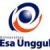 RENCANA PEMBELAJARAN SEMESTER GANJIL 2016/2017RENCANA PEMBELAJARAN SEMESTER GANJIL 2016/2017RENCANA PEMBELAJARAN SEMESTER GANJIL 2016/2017RENCANA PEMBELAJARAN SEMESTER GANJIL 2016/2017RENCANA PEMBELAJARAN SEMESTER GANJIL 2016/2017RENCANA PEMBELAJARAN SEMESTER GANJIL 2016/2017RENCANA PEMBELAJARAN SEMESTER GANJIL 2016/2017RENCANA PEMBELAJARAN SEMESTER GANJIL 2016/2017RENCANA PEMBELAJARAN SEMESTER GANJIL 2016/2017RENCANA PEMBELAJARAN SEMESTER GANJIL 2016/2017PROGRAM AKUNTANSI FAKULTAS EKONOMI DAN BISNISPROGRAM AKUNTANSI FAKULTAS EKONOMI DAN BISNISPROGRAM AKUNTANSI FAKULTAS EKONOMI DAN BISNISPROGRAM AKUNTANSI FAKULTAS EKONOMI DAN BISNISPROGRAM AKUNTANSI FAKULTAS EKONOMI DAN BISNISPROGRAM AKUNTANSI FAKULTAS EKONOMI DAN BISNISPROGRAM AKUNTANSI FAKULTAS EKONOMI DAN BISNISPROGRAM AKUNTANSI FAKULTAS EKONOMI DAN BISNISPROGRAM AKUNTANSI FAKULTAS EKONOMI DAN BISNISPROGRAM AKUNTANSI FAKULTAS EKONOMI DAN BISNISUNIVERSITAS ESA UNGGULUNIVERSITAS ESA UNGGULUNIVERSITAS ESA UNGGULUNIVERSITAS ESA UNGGULUNIVERSITAS ESA UNGGULUNIVERSITAS ESA UNGGULUNIVERSITAS ESA UNGGULUNIVERSITAS ESA UNGGULUNIVERSITAS ESA UNGGULUNIVERSITAS ESA UNGGULMata KuliahMata Kuliah:ETIKA PROFESI DAN BISNISETIKA PROFESI DAN BISNISETIKA PROFESI DAN BISNISKode MKKode MK: EAA 703Mata Kuliah PrasyaratMata Kuliah Prasyarat:---Bobot MKBobot MK:2sksDosen PengampuDosen Pengampu:Adrie Putra SE.,M.MAdrie Putra SE.,M.MAdrie Putra SE.,M.MKode DosenKode Dosen:6295Alokasi WaktuAlokasi Waktu:Tatap muka 14 x 150 menit, ada praktik, tidak ada onlineTatap muka 14 x 150 menit, ada praktik, tidak ada onlineTatap muka 14 x 150 menit, ada praktik, tidak ada onlineTatap muka 14 x 150 menit, ada praktik, tidak ada onlineTatap muka 14 x 150 menit, ada praktik, tidak ada onlineTatap muka 14 x 150 menit, ada praktik, tidak ada onlineTatap muka 14 x 150 menit, ada praktik, tidak ada onlineCapaian PembelajaranCapaian Pembelajaran:Mahasiswa dapat mengetahui  dan dapat menjelaskan secara menyeluruh tentang etika dalam kehidupan social dan profesiMahasiswa mampu dan memecahkan masalah sehubungan dengan masalah etika profesi Mahasiswa dapat mengetahui  dan dapat menjelaskan secara menyeluruh tentang etika dalam kehidupan social dan profesiMahasiswa mampu dan memecahkan masalah sehubungan dengan masalah etika profesi Mahasiswa dapat mengetahui  dan dapat menjelaskan secara menyeluruh tentang etika dalam kehidupan social dan profesiMahasiswa mampu dan memecahkan masalah sehubungan dengan masalah etika profesi Mahasiswa dapat mengetahui  dan dapat menjelaskan secara menyeluruh tentang etika dalam kehidupan social dan profesiMahasiswa mampu dan memecahkan masalah sehubungan dengan masalah etika profesi Mahasiswa dapat mengetahui  dan dapat menjelaskan secara menyeluruh tentang etika dalam kehidupan social dan profesiMahasiswa mampu dan memecahkan masalah sehubungan dengan masalah etika profesi Mahasiswa dapat mengetahui  dan dapat menjelaskan secara menyeluruh tentang etika dalam kehidupan social dan profesiMahasiswa mampu dan memecahkan masalah sehubungan dengan masalah etika profesi Mahasiswa dapat mengetahui  dan dapat menjelaskan secara menyeluruh tentang etika dalam kehidupan social dan profesiMahasiswa mampu dan memecahkan masalah sehubungan dengan masalah etika profesi SESIKEMAMPUANAKHIRMATERI PEMBELAJARANMATERI PEMBELAJARANBENTUK PEMBELAJARANSUMBER PEMBELAJARANSUMBER PEMBELAJARANINDIKATORPENILAIANINDIKATORPENILAIANINDIKATORPENILAIAN1Mahasiswa diharapkan mampu: Menjelaskan makna dari etika dalam kehidupan sosial dan profesi Menemukan solusi masalah sehubungan dengan masalah etika dan profesiPengantar :Kontrak pembelajaran, Mengkaji dan mendiskusikan:Etika secara umum  Etika dalam kehidupan social dan profesiPengantar :Kontrak pembelajaran, Mengkaji dan mendiskusikan:Etika secara umum  Etika dalam kehidupan social dan profesiSmall Group Discussion, Case StudyMedia : komputer, LCD, whiteboard,spread sheet Ronal Duska, Brenda Shay Duska, Julie Anne Ragatz “Accounting Ethics” , Wiley 2011Soekrisno Agoes, I Cenik Ardana” Etika Bisnis dan Profesi: Salemba Empat, 2009Ronal Duska, Brenda Shay Duska, Julie Anne Ragatz “Accounting Ethics” , Wiley 2011Soekrisno Agoes, I Cenik Ardana” Etika Bisnis dan Profesi: Salemba Empat, 2009Dapat memahami dan menjelaskan : Menjelaskan makna dari etika dalam kehidupan sosial dan profesi Menemukan solusi masalah sehubungan dengan masalah etika dan profesiDapat memahami dan menjelaskan : Menjelaskan makna dari etika dalam kehidupan sosial dan profesi Menemukan solusi masalah sehubungan dengan masalah etika dan profesiDapat memahami dan menjelaskan : Menjelaskan makna dari etika dalam kehidupan sosial dan profesi Menemukan solusi masalah sehubungan dengan masalah etika dan profesi2Mahasiswa diharapkan mampu: Menjelaskan perilaku etis dalam lingkungan bisnisBersikap etis dan memiliki moral yang tinggiMenerapkan perilaku etis , nilai-nilai moral dalam lingkungan masyarakatEtika dalam Perilaku Bisnis Etika dalam Perilaku Bisnis Small Group Discussion, Case StudyMedia : komputer, LCD, whiteboard, spread sheet Ronal Duska, Brenda Shay Duska, Julie Anne Ragatz “Accounting Ethics” , Wiley 2011Soekrisno Agoes, I Cenik Ardana” Etika Bisnis dan Profesi: Salemba Empat, 2009 Edition, SingaporeRonal Duska, Brenda Shay Duska, Julie Anne Ragatz “Accounting Ethics” , Wiley 2011Soekrisno Agoes, I Cenik Ardana” Etika Bisnis dan Profesi: Salemba Empat, 2009 Edition, SingaporeMengkaji dan mendiskusikan:Konsep perilaku etis dalam lingkungan bisnisSikap etis dan moral yang tinggiMengkaji dan mendiskusikan:Konsep perilaku etis dalam lingkungan bisnisSikap etis dan moral yang tinggiMengkaji dan mendiskusikan:Konsep perilaku etis dalam lingkungan bisnisSikap etis dan moral yang tinggiSESIKEMAMPUANAKHIRMATERI PEMBELAJARANMATERI PEMBELAJARANBENTUK PEMBELAJARANSUMBER PEMBELAJARANSUMBER PEMBELAJARANINDIKATORPENILAIANINDIKATORPENILAIANINDIKATORPENILAIAN3Mahasiswa mampu memahami dan menjelaskan:Tata dan perilaku etis sesuai governanceEtika perusahaan dari tiga dimensiEtik menurut prinsip Good Corporate Governance Ethical GovernanceEthical GovernanceSmall Group Discussion, Case StudyMedia : komputer, LCD, whiteboard, spread sheet Ronal Duska, Brenda Shay Duska, Julie Anne Ragatz “Accounting Ethics” , Wiley 2011Soekrisno Agoes, I Cenik Ardana” Etika Bisnis dan Profesi: Salemba Empat, 2009Ronal Duska, Brenda Shay Duska, Julie Anne Ragatz “Accounting Ethics” , Wiley 2011Soekrisno Agoes, I Cenik Ardana” Etika Bisnis dan Profesi: Salemba Empat, 2009Setelah mengikuti perkuliahan mahasiswa mampu mengkaji dan mendiskusikan: Tata perilaku etis sesuai prinsip governanceEtika perusahaan dari aspek informasi rahasia,conflict interst dan saksiMenjelaskan etik perusahaan menurut prinsip GCG Setelah mengikuti perkuliahan mahasiswa mampu mengkaji dan mendiskusikan: Tata perilaku etis sesuai prinsip governanceEtika perusahaan dari aspek informasi rahasia,conflict interst dan saksiMenjelaskan etik perusahaan menurut prinsip GCG Setelah mengikuti perkuliahan mahasiswa mampu mengkaji dan mendiskusikan: Tata perilaku etis sesuai prinsip governanceEtika perusahaan dari aspek informasi rahasia,conflict interst dan saksiMenjelaskan etik perusahaan menurut prinsip GCG 4Mahasiswa mampu menjelaskan konsep etika dalam tanggung jawab sosialPendekatan Pengambilan Keputusan Bisnis Pendekatan Pengambilan Keputusan Bisnis Small Group Discussion, Case StudyMedia : komputer, LCD, whiteboard, spread sheet Ronal Duska, Brenda Shay Duska, Julie Anne Ragatz “Accounting Ethics” , Wiley 2011Soekrisno Agoes, I Cenik Ardana” Etika Bisnis dan Profesi: Salemba Empat, 2009Ronal Duska, Brenda Shay Duska, Julie Anne Ragatz “Accounting Ethics” , Wiley 2011Soekrisno Agoes, I Cenik Ardana” Etika Bisnis dan Profesi: Salemba Empat, 2009Setelah mengikuti perkuliahan mahasiswa mampu :Membuat kerangka kerja pengambilan keputusan etisSetelah mengikuti perkuliahan mahasiswa mampu :Membuat kerangka kerja pengambilan keputusan etisSetelah mengikuti perkuliahan mahasiswa mampu :Membuat kerangka kerja pengambilan keputusan etis5Mahasiswa mampu menjelaskan konsep etika dalam tanggung jawab sosialPendekatan Pengambilan Keputusan Bisnis AnnuityPendekatan Pengambilan Keputusan Bisnis AnnuitySmall Group Discussion, Case StudyMedia : komputer, LCD, whiteboard, spread sheet Ronal Duska, Brenda Shay Duska, Julie Anne Ragatz “Accounting Ethics” , Wiley 2011Soekrisno Agoes, I Cenik Ardana” Etika Bisnis dan Profesi: Salemba Empat, 2009Ronal Duska, Brenda Shay Duska, Julie Anne Ragatz “Accounting Ethics” , Wiley 2011Soekrisno Agoes, I Cenik Ardana” Etika Bisnis dan Profesi: Salemba Empat, 2009Setelah mengikuti perkuliahan mahasiswa mampu :Membuat kerangka kerja pengambilan keputusan etisSetelah mengikuti perkuliahan mahasiswa mampu :Membuat kerangka kerja pengambilan keputusan etisSetelah mengikuti perkuliahan mahasiswa mampu :Membuat kerangka kerja pengambilan keputusan etisSESIKEMAMPUANAKHIRMATERI PEMBELAJARANMATERI PEMBELAJARANBENTUK PEMBELAJARANSUMBER PEMBELAJARANSUMBER PEMBELAJARANINDIKATORPENILAIANINDIKATORPENILAIANINDIKATORPENILAIAN6Setelah mengikuti perkuliahan mahasiswa diharapkan mampu melakukan:Menjelaskan perilaku etis akuntan publicMenjelaskan Kode etik akuntanmenjelaskan etika akuntanPerilaku Etika dalam Profesi Akuntansi Perilaku Etika dalam Profesi Akuntansi Small Group Discussion, Case StudyMedia : komputer, LCD, whiteboard, spread sheet Ronal Duska, Brenda Shay Duska, Julie Anne Ragatz “Accounting Ethics” , Wiley 2011Soekrisno Agoes, I Cenik Ardana” Etika Bisnis dan Profesi: Salemba Empat, 2009Ronal Duska, Brenda Shay Duska, Julie Anne Ragatz “Accounting Ethics” , Wiley 2011Soekrisno Agoes, I Cenik Ardana” Etika Bisnis dan Profesi: Salemba Empat, 2009Setelah mengikuti perkuliahan mahasiswa mampu melakukan dan menjelaskan :Menjelaskan makna perilaku etis akuntan publicMenjelaskan makna Kode etik akuntanMenjelaskan makna  etika akuntanSetelah mengikuti perkuliahan mahasiswa mampu melakukan dan menjelaskan :Menjelaskan makna perilaku etis akuntan publicMenjelaskan makna Kode etik akuntanMenjelaskan makna  etika akuntanSetelah mengikuti perkuliahan mahasiswa mampu melakukan dan menjelaskan :Menjelaskan makna perilaku etis akuntan publicMenjelaskan makna Kode etik akuntanMenjelaskan makna  etika akuntan7Setelah mengikuti perkuliahan mahasiswa diharapkan mampu: Memahami kode etik yang ada pada profesi akuntanMemahami standar perilaku dan pentingnya kecapakan professional akuntans publikKode Etik Profesi AkuntanKode Etik Profesi AkuntanSmall Group Discussion, Case StudyMedia : komputer, LCD, whiteboard, spread sheet Ronal Duska, Brenda Shay Duska, Julie Anne Ragatz “Accounting Ethics” , Wiley 2011Soekrisno Agoes, I Cenik Ardana” Etika Bisnis dan Profesi: Salemba Empat, 2009Ronal Duska, Brenda Shay Duska, Julie Anne Ragatz “Accounting Ethics” , Wiley 2011Soekrisno Agoes, I Cenik Ardana” Etika Bisnis dan Profesi: Salemba Empat, 2009Setelah mengikuti perkuliahan mahasiswa diharapkan mampu: Memiliki kemampuan dalam melayani klien dalm  akuntan public Memiliki standar dalam reilaku dan pentingnya kecakapan profesionalSetelah mengikuti perkuliahan mahasiswa diharapkan mampu: Memiliki kemampuan dalam melayani klien dalm  akuntan public Memiliki standar dalam reilaku dan pentingnya kecakapan profesionalSetelah mengikuti perkuliahan mahasiswa diharapkan mampu: Memiliki kemampuan dalam melayani klien dalm  akuntan public Memiliki standar dalam reilaku dan pentingnya kecakapan profesional8Memahami dan memiliki wawasan tentang:Dunia AuditingEtika dalam dunia Auditing Etika dalam AuditingEtika dalam AuditingSmall Group Discussion, Case StudyMedia : komputer, LCD, whiteboard, spread sheet Ronal Duska, Brenda Shay Duska, Julie Anne Ragatz “Accounting Ethics” , Wiley 2011Soekrisno Agoes, I Cenik Ardana” Etika Bisnis dan Profesi: Salemba Empat, 2009Ronal Duska, Brenda Shay Duska, Julie Anne Ragatz “Accounting Ethics” , Wiley 2011Soekrisno Agoes, I Cenik Ardana” Etika Bisnis dan Profesi: Salemba Empat, 2009Setelah mengikuti perkuliahan mahasiswa diharapkan mampu:Menjabarkan hal penting dalam dunia auditingMemberikan penjelasan etika dalam dunia auditingSetelah mengikuti perkuliahan mahasiswa diharapkan mampu:Menjabarkan hal penting dalam dunia auditingMemberikan penjelasan etika dalam dunia auditingSetelah mengikuti perkuliahan mahasiswa diharapkan mampu:Menjabarkan hal penting dalam dunia auditingMemberikan penjelasan etika dalam dunia auditing9Memahami dan memiliki wawasan tentang:Pemahaman makna laporan keuanganPengambilan keputusan dari lap[oran keuanganEtika Dalam Akuntansi Keuangan dan Akuntansi Manajemen Etika Dalam Akuntansi Keuangan dan Akuntansi Manajemen Small Group Discussion, Case StudyMedia : komputer, LCD, whiteboard, spread sheet Ronal Duska, Brenda Shay Duska, Julie Anne Ragatz “Accounting Ethics” , Wiley 2011Soekrisno Agoes, I Cenik Ardana” Etika Bisnis dan Profesi: Salemba Empat, 2009Ronal Duska, Brenda Shay Duska, Julie Anne Ragatz “Accounting Ethics” , Wiley 2011Soekrisno Agoes, I Cenik Ardana” Etika Bisnis dan Profesi: Salemba Empat, 2009Setelah mengikuti perkuliahan mahasiswa diharapkan mampu:Menganalisis laporan keuanganPengambilan keputusan dari laporan keuanganSetelah mengikuti perkuliahan mahasiswa diharapkan mampu:Menganalisis laporan keuanganPengambilan keputusan dari laporan keuanganSetelah mengikuti perkuliahan mahasiswa diharapkan mampu:Menganalisis laporan keuanganPengambilan keputusan dari laporan keuanganSESIKEMAMPUANAKHIRMATERI PEMBELAJARANMATERI PEMBELAJARANBENTUK PEMBELAJARANSUMBER PEMBELAJARANSUMBER PEMBELAJARANINDIKATORPENILAIANINDIKATORPENILAIANINDIKATORPENILAIAN10Memahami dan memiliki wawasan tentang:Perencanaan perpajakanEtika dalam PerpajakanEtika dalam PerpajakanSmall Group Discussion, Case StudyMedia : komputer, LCD, whiteboard, spread sheet Ronal Duska, Brenda Shay Duska, Julie Anne Ragatz “Accounting Ethics” , Wiley 2011Soekrisno Agoes, I Cenik Ardana” Etika Bisnis dan Profesi: Salemba Empat, 2009Ronal Duska, Brenda Shay Duska, Julie Anne Ragatz “Accounting Ethics” , Wiley 2011Soekrisno Agoes, I Cenik Ardana” Etika Bisnis dan Profesi: Salemba Empat, 2009mampu:Menerapkan perlakuan akuntansi atas kejadian perpajakan Menyajikan lap perpajakan dalam laporan komersial dan fiscalmampu:Menerapkan perlakuan akuntansi atas kejadian perpajakan Menyajikan lap perpajakan dalam laporan komersial dan fiscalmampu:Menerapkan perlakuan akuntansi atas kejadian perpajakan Menyajikan lap perpajakan dalam laporan komersial dan fiscal11Memahami dan memiliki wawasan Memahami kode etik Akuntansi Indonesia Etika dalam Kantor Akuntan PublikEtika dalam Kantor Akuntan PublikSmall Group Discussion, Case StudyMedia : komputer, LCD, whiteboard, spread sheet Ronal Duska, Brenda Shay Duska, Julie Anne Ragatz “Accounting Ethics” , Wiley 2011Soekrisno Agoes, I Cenik Ardana” Etika Bisnis dan Profesi: Salemba Empat, 2009Ronal Duska, Brenda Shay Duska, Julie Anne Ragatz “Accounting Ethics” , Wiley 2011Soekrisno Agoes, I Cenik Ardana” Etika Bisnis dan Profesi: Salemba Empat, 2009Setelah mengikuti perkuliahan mahasiswa mampu Mampu menjelaskan landasan etika profesi akuntan public.Setelah mengikuti perkuliahan mahasiswa mampu Mampu menjelaskan landasan etika profesi akuntan public.Setelah mengikuti perkuliahan mahasiswa mampu Mampu menjelaskan landasan etika profesi akuntan public.12Memahami dan memiliki wawasan:Memahami praktek dalam Kantor Akuntan PublikKasus dalam Etika Kantor Akuntan PublikKasus dalam Etika Kantor Akuntan PublikSmall Group Discussion, Case StudyMedia : komputer, LCD, whiteboard, spread sheet Ronal Duska, Brenda Shay Duska, Julie Anne Ragatz “Accounting Ethics” , Wiley 2011Soekrisno Agoes, I Cenik Ardana” Etika Bisnis dan Profesi: Salemba Empat, 2009Ronal Duska, Brenda Shay Duska, Julie Anne Ragatz “Accounting Ethics” , Wiley 2011Soekrisno Agoes, I Cenik Ardana” Etika Bisnis dan Profesi: Salemba Empat, 2009Setelah mengikuti perkuliahan mahasiswa mampu melakukan:Mampu menjelaskan landaan etika profesi dalam penerapan praktek di KAPSetelah mengikuti perkuliahan mahasiswa mampu melakukan:Mampu menjelaskan landaan etika profesi dalam penerapan praktek di KAPSetelah mengikuti perkuliahan mahasiswa mampu melakukan:Mampu menjelaskan landaan etika profesi dalam penerapan praktek di KAP13Memahami dan memiliki wawasan tentang:Isu terbaru dalam Etika BisnisIsu Etika Bisnis Isu Etika Bisnis Small Group Discussion, Case StudyMedia : komputer, LCD, whiteboard, spread sheet Ronal Duska, Brenda Shay Duska, Julie Anne Ragatz “Accounting Ethics” , Wiley 2011Soekrisno Agoes, I Cenik Ardana” Etika Bisnis dan Profesi: Salemba Empat, 2009 Ronal Duska, Brenda Shay Duska, Julie Anne Ragatz “Accounting Ethics” , Wiley 2011Soekrisno Agoes, I Cenik Ardana” Etika Bisnis dan Profesi: Salemba Empat, 2009 mampu melakukan:Mampu menjelaskan pengertian,pendekatan,prinsip,peran dan mannfaat etika bisnis dan penyebab tidak beretika dalam bisnismampu melakukan:Mampu menjelaskan pengertian,pendekatan,prinsip,peran dan mannfaat etika bisnis dan penyebab tidak beretika dalam bisnismampu melakukan:Mampu menjelaskan pengertian,pendekatan,prinsip,peran dan mannfaat etika bisnis dan penyebab tidak beretika dalam bisnisSESIKEMAMPUANAKHIRMATERI PEMBELAJARANMATERI PEMBELAJARANBENTUK PEMBELAJARANSUMBER PEMBELAJARANSUMBER PEMBELAJARANINDIKATORPENILAIANINDIKATORPENILAIANINDIKATORPENILAIAN14Memahami dan memiliki wawasan tentang :Aspek sejarah pada etika profesiSejarah etika profesi Sejarah etika profesi Small Group Discussion, Case StudyMedia : komputer, LCD, whiteboard, spread sheet Ronal Duska, Brenda Shay Duska, Julie Anne Ragatz “Accounting Ethics” , Wiley 2011Soekrisno Agoes, I Cenik Ardana” Etika Bisnis dan Profesi: Salemba Empat, 2009 Ronal Duska, Brenda Shay Duska, Julie Anne Ragatz “Accounting Ethics” , Wiley 2011Soekrisno Agoes, I Cenik Ardana” Etika Bisnis dan Profesi: Salemba Empat, 2009 Setelah mengikuti perkuliahan mahasiswa mampu mengetahui:Menjelaskan sejarah terjadinya etika profesiSetelah mengikuti perkuliahan mahasiswa mampu mengetahui:Menjelaskan sejarah terjadinya etika profesiSetelah mengikuti perkuliahan mahasiswa mampu mengetahui:Menjelaskan sejarah terjadinya etika profesiSESIPROSE-DURBEN-TUKSEKOR > 77 ( A / A-)SEKOR  > 65(B- / B / B+ )SEKOR > 60(C / C+ )SEKOR > 45( D )SEKOR < 45( E )BOBOT1Pretest testTes tulisan (UTS)Menjelaskan dan pemahaman aspek manajemen keuangan dan tujuan organisasi dalam memaksimalkan kesejahteraan pemegang saham dengan benar dan tepat dan jelasMenjelaskan dan pemahaman aspek manajemen keuangan dan tujuan organisasi dalam memaksimalkan kesejahteraan pemegang saham dengan benar Hanya menyebutkan pengertian aspek manajemen keuangan dan tujuan organisasi dalam memaksimalkan kesejahteraan pemegang saham dengan benarMenguraikan aspek manajemen keuangan dan tujuan organisasi dalam memaksimalkan kesejahteraan pemegang saham dengan benartidak tepatTidak menguraikan pengertian aspek manajemen keuangan dan tujuan organisasi dalam memaksimalkan kesejahteraan pemegang saham dengan benar5 %2Pre test dan post testTes tulisan (UTS)Menguraikan Penjelasan perilaku etis dalam lingkungan bisnis dalam lingkungan masyarakat dengan benarMenguraikan pengertian Penjelasan perilaku etis dalam lingkungan bisnis dalam lingkungan masyarakat dengan benarMenyebutkan perilaku etis dalam lingkungan bisnis dalam lingkungan masyarakat Hanya Penjelasan perilaku etis dalam lingkungan bisnis dalam lingkungan masyarakat dengan benar kurang lengkapTidak menguraikan Penjelasan perilaku etis dalam lingkungan bisnis dalam lingkungan masyarakat dengan benar.5 %3Pre test, progress test dan post testTes tulisan (UTS)Menjelaskan dengan detail:Etik menurut prinsip Good Corporate Governance dengan lengkap dan benarMenjelaskan InformasiEtik menurut prinsip Good Corporate Governance Menyebutkan  Etik menurut prinsip Good Corporate Governance Menjelaskan Etik menurut prinsip Good Corporate Governance tidak lengkap dan tepatTidak menguraikan Etik menurut prinsip Good Corporate Governance dengan lengkap dan benar5 %SESIPROSE-DURBEN-TUKSEKOR > 77 ( A / A-)SEKOR  > 65(B- / B / B+ )SEKOR > 60(C / C+ )SEKOR > 45( D ) SEKOR < 45( E )BOBOT4Post testPresentasi, diskusi dan Tes tulisan (UTS)Menjelaskan laporan menjelaskan konsep etika dalam tanggung jawab social dengan detail dan benarMenjelaskan menjelaskan konsep etika dalam tanggung jawab sosial dengan benarMenyebutkan menjelaskan konsep etika dalam tanggung jawab sosial dengan benar  Menjelaskan menjelaskan konsep etika dalam tanggung jawab sosial kurang tepat Tidak dapat menjelaskan menjelaskan konsep etika dalam tanggung jawab sosial10 % 5Post testPresentasi, diskusi dan Tes tulisan (UTS)Menjelaskan laporan menjelaskan konsep etika dalam tanggung jawab social dengan detail dan benarMenjelaskan menjelaskan konsep etika dalam tanggung jawab sosial dengan benarMenyebutkan menjelaskan konsep etika dalam tanggung jawab sosial dengan benar  Menjelaskan menjelaskan konsep etika dalam tanggung jawab sosial kurang tepatTidak dapat menjelaskan menjelaskan konsep etika dalam tanggung jawab sosial10%6Post testPresentasi, diskusi dan Tes tulisan (UTS)Menjelaskan perilaku etis akuntan public danKode etik dengan tepat jelas dan benarMenjelaskan perilaku etis akuntan public dan Kode etik dengan tepat jelas dan bena Menyebutkan perilaku etis akuntan public dan Kode etik dengan tepat jelas dan benarMenjelaskan perilaku etis akuntan public dan Kode etik dengan tepat jelas dan benar tidak tepatTidak dapat Melakukan Menjelaskan perilaku etis akuntan public dan Kode etik dengan tepat jelas dan benar10 %SESIPROSE-DURBEN-TUKSEKOR > 77 ( A / A-)SEKOR  > 65(B- / B / B+ )SEKOR > 60(C / C+ )SEKOR > 45( D )SEKOR < 45( E )BOBOT7Post testPresentasi, diskusi dan Tes tulisan (UAS)Menjelaskan standar perilaku dan pentingnya kecapakan professional akuntans public dengan jelas tepat dan benarMenjelaskan standar perilaku dan pentingnya kecapakan professional akuntans public benar investasi.Menyebutkan standar perilaku dan pentingnya kecapakan professional akuntans public dengan jelas tepat dan benarMenyebutkan Menjelaskan standar perilaku dan pentingnya kecapakan professional akuntans public dengan jelas tepat dan benar tidak tepatTidak Menjelaskan standar perilaku dan pentingnya kecapakan professional akuntans public dengan jelas tepat dan 10 %8Post testPresentasi, diskusi dan Tes tulisan (UAS)Dapat menjelaskan peranan Etika dalam dunia Auditing dengan tepat jelas dan benarDapat menjelaskan peranan Etika dalam dunia Auditing dengan benarKurang dapat menjelaskan peranan Etika dalam dunia Auditing dengan tepat jelas dan benarTidak Dapat Dapat menjelaskan peranan Etika dalam dunia Auditing dengan tepatTidak dapat menjelaskan peranan Etika dalam dunia Auditing dengan tepat jelas dan benar10%9Progress test dan post testPresentasi, diskusi dan Tes tulisan (UAS)Dapat menganalisis Menganalisis resiko likuiditas jangka pendek, Dapat menganalisis resiko likuiditas jangka panjang dengan lengkap dan tepatDapat menganalisis Menganalisis resiko likuiditas jangka pendek Dapat,menganalisis resiko likuiditas jangka panjangDapat menganalisis resiko likuiditas jangka pendek resiko likuiditas jangka panjang tepat dan kurang lengkapDapat Menganalisis resiko likuiditas jangka pendek resiko likuiditas jangka panjang dengan tidak tepatTidak Dapat Menganalisis resiko likuiditas jangka pendek  menganalisis resiko likuiditas jangka panjang10%SESIPROSE-DURBEN-TUKSEKOR > 77 ( A / A-)SEKOR  > 65(B- / B / B+ )SEKOR > 60(C / C+ )SEKOR > 45( D )SEKOR < 45( E )BOBOT10Post testPresentasi dan Tes tulisan (UAS)Menjelaskan dan  Memahami dan:Perencanaan perpajakan degan tepat dan benarMenjelaskan dan  Memahami dan:Perencanaan perpajakan degan benar Menjelaskan Perencanaan perpajakan degan tepat dan benar kurang  tepatMenjelaskanPerencanaan perpajakan degan tepat dan benar kurang  tepatTidak Menjelaskan dan  MemahamiPerencanaan perpajakan degan benar 5 %11Post testPresentasi dan Tes tulisan (UAS)Menjelaskan  kode etik Akuntansi Indonesia dengan detail dan benarMenjelaskan  kode etik Akuntansi Indonesia dengan benarMenjelaskan  kode etik Akuntansi Indonesia dengan kurang tepatMenjelaskan  kode etik Akuntansi Indonesia tidak  tepat Tidak dapat Menjelaskan  kode etik Akuntansi Indonesia dan benar5 %12Post testPresentasi, diskusi dan Tes tulisan Menjelaskan  praktek dalam Kantor Akuntan Publik dengan tepat dan benarMenjelaskan  praktek dalam KAP dengan benarMenjelaskan  praktek dalam KAP dengan benar kurang lengkapMenjelaskan  praktek dalam KAP kurang tepatTidak Dapat Menjelaskan  praktek dalam KAP dengan benar5%SESIPROSE-DURBEN-TUKSEKOR > 77 ( A / A-)SEKOR  > 65(B- / B / B+ )SEKOR > 60(C / C+ )SEKOR > 45( D )SEKOR < 45( E )BOBOT13Post testPresentasi, diskusi dan Tes tulisan (UAS)Dapat menjelaskan Isu terbaru dalam Etika Bisnis dengan baik tapat dan benarDapat menjelaskan Isu terbaru dalam Etika Bisnis dengan benarDapat menjelaskan Isu terbaru dalam Etika Bisnis kurang tepatTidak dapat menjelaskan Isu terbaru dalam Etika Bisnis dengan baik tapat dan benarTidak dapat menjelaskan Isu terbaru dalam Etika Bisnis dengan baik tapat dan benar5 %14Post testPresentasi, diskusi dan Tes tulisan (UAS)Menjelaskan  Aspek sejarah pada etika profesi degan baik tepat dan benarMenjelaskan  Aspek sejarah pada etika profesi degan dan benarKurang dapat menjelaskan  Aspek sejarah pada etika profesi degan baik tepat dan benarMenjelaskan  Aspek sejarah pada etika profesi degan tidak tepatTidak dapat menjelaskan  Aspek sejarah pada etika profesi degan baik tepat dan benar 5 %